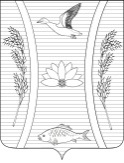 АДМИНИСТРАЦИЯ ЧЕРНОЕРКОВСКОГО СЕЛЬСКОГО ПОСЕЛЕНИЯСЛАВЯНСКОГО  РАЙОНА    ПОСТАНОВЛЕНИЕ13.11.2020                                                                                                                                                 №  179станица ЧерноерковскаяО внесении в Совет депутатов Черноерковского сельского поселения проекта бюджета муниципального образования Черноерковское сельское поселение на 2021 год В соответствии со статьей 185 Бюджетного кодекса РФ, статьей 14 Положения «О публичных слушаниях в муниципальном образовании Черноерковского сельского поселения», статьей 20 Положением о бюджетном процессе в Черноерковском сельском поселении, утвержденным решением № 3 девятой сессии Совета Черноерковского сельского поселения от 26 июня 2020 года   п о с т а н о в л я ю: 1. Согласиться с проектом бюджета муниципального образования Черноерковского сельского поселения на 2021 год (далее - проект местного бюджета на 2021 год), представленным финансовым отделом администрации Черноерковского сельского поселения (далее - финансовый отдел).2. Направить проект местного бюджета на 2021 год Совету муниципального образования Черноерковского сельского поселения для рассмотрения в установленном порядке (прилагается).3. Назначить представителем главы муниципального образования Черноерковского сельского поселения при обсуждении данного проекта местного бюджета на 2021 год начальника финансового отдела администрации Черноерковского сельского поселения Ж. Н. Шапарь.4. 	Контроль за выполнением настоящего постановления возложить на начальника финансового отдела Ж. Н. Шапарь.	5. Постановление вступает в силу со дня его подписания.Глава Черноерковского сельского поселения								Н.П.Друзяка               